Številka: 011-1/2017Datum:   27.01.2017V A B I L ONa podlagi 88. člena Poslovnika Občinskega sveta Občine Izola (Uradne objave Občine Izola št. 2/2000, 3/2001 in 5/2005) sklicujem3. redno sejo Komisije za kmetijstvo in ribištvo,ki bov torek, 7. februarja 2017 ob 15.30 uriv sejni sobi pritličja Občine Izola na Sončnem nabrežju 8 v Izoli, z naslednjim predlogom dnevnega reda:Zapisnik 2. redne seje z dne 24.2.2016;Obravnava predloga Proračuna Občine Izola za leto 2017;Obravnava predloga Proračuna Občine Izola za leto 2018;Razno.Gradivo za obravnavo je naloženo in dostopno na uradni spletni strani Občine Izola, in sicer na naslovu www.izola.si./ O občini/ Seje občinskega sveta (direkten dostop do gradiva: http://izola.si/obcina-izola/organi-obcine/obcinski-svet/seje/). Člane odborov in komisij, ki niso člani občinskega sveta obveščamo, da se en izvod pisnega gradiva seje Občinskega sveta nahaja na sedežu politične stranke oz. liste.Prosim, da se seje točno in zagotovo udeležite. Morebitno odsotnost lahko opravičite na telefon št.: 05 66 00 133  (Tomaž Umek) ali po e-pošti tomaz.umek@izola.si.  							PredsednikGregor P E R I Č, l.r.Vabljeni:                                                                                         člani komisije ;  župan – po elektronski pošti;                                                                              direktor OU – po elektronski pošti;vodje občinskih uradov – po elektronski pošti.V vednost:političnim strankam – po elektronski pošti;ISNS – po elektronski pošti.Prot. n.: 011-1/2017Data:     27. 01. 2017I N V I T OIn virtù dell’articolo 88 del Regolamento di procedura del Consiglio del Comune di Isola (Bollettino Ufficiale del Comune di Isola nn. 2/2000, 3/2001 e 5/2005), si convoca la 3a seduta ordinaria della Commissione per l'agricoltura e la pescaper il giornomartedì 7 febbraio 2017 alle ore 15.30presso la sala riunioni al pianterreno del Comune di Isola, Riva del Sole n. 8, Isola, con la seguente proposta diordine del giorno:Verbale della 2a seduta ordinaria, tenutasi il 24 febbraio 2016;Esame della proposta del Bilancio di previsione del Comune di Isola per l'anno 2017;Esame della proposta del Bilancio di previsione del Comune di Isola per l'anno 2018;Varie.I materiali d'esame sono allegati al presente avviso e scaricabili e accessibili sulla pagina web ufficiale del Comune di Isola, e cioè all'indirizzo www.izola.si/Comune di Isola/Sedute del Consiglio comunale (accesso diretto: http://izola.si/obcina-izola/organi-obcine/obcinski-svet/seje/). Si informa i membri dei comitati e delle commissioni che non sono membri del Consiglio comunale, che una copia dei materiali in forma scritta della seduta del Consiglio comunale è reperibile presso la sede del partito politico ovv. della lista.Siete pregati di garantire la vostra presenza alla seduta e di rispettare l'orario. Gli eventuali impedimenti possono essere comunicati al numero di telefono 05 66 00 133 (Tomaž Umek), oppure per e-mail tomaz.umek@izola.si.                                                           	                                                              Il PresidenteGregor P E R I Č, m.p.Invitati:                                                                                         membri del commissione;  Sindaco – per posta elettronica;                                                                               direttore dell'AC – per posta elettronica;capi degli uffici comunali – per posta elettronica.Per conoscenza a:partiti politici – per posta elettronica;CAN – per posta elettronica.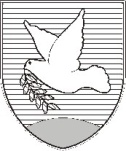 OBČINA IZOLA – COMUNE DI ISOLAOBČINSKI SVET – CONSIGLIO COMUNALEKomisija za kmetijstvo in ribištvoCommissione per l’agricoltura e per la pesca Sončno nabrežje 8 – Riva del Sole 86310 Izola – IsolaTel: 05 66 00 100, Fax: 05 66 00 110E-mail: posta.oizola@izola.siWeb: http://www.izola.si/OBČINA IZOLA – COMUNE DI ISOLAOBČINSKI SVET – CONSIGLIO COMUNALEKomisija za kmetijstvo in ribištvoCommissione per l’agricoltura e la pescaSončno nabrežje 8 – Riva del Sole 86310 Izola – IsolaTel: 05 66 00 100, Fax: 05 66 00 110E-mail: posta.oizola@izola.siWeb: http://www.izola.si/